Карточка № 5.Найдем производную функции y.Y’(x)=.Y’(x)=0 при х=-5 [-55;0]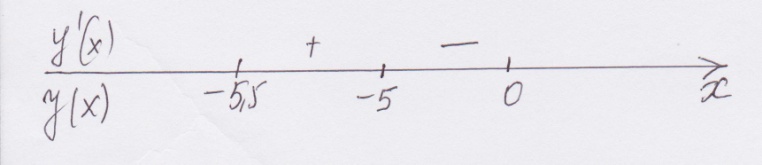 На отрезке [-5,5;0] заданная функция имеет единственную точку экстремума – точка максимума х=-5, следовательно, в этой точке функция принимает наибольшее значение.
y(-5)=6ln (-5+6)-6*(-5)+11=41Ответ:41.